Семинар - практикум:"Как организовать логопедические занятие дома"Цель:показать важность участия семьи в логопедической работе, привлечь внимание родителей к формированию единого понимания целей и задач, средств и методов воспитания детей, их эмоционального благополучия, полноценного речевого, физического, психического и умственного развития;обозначить этапы логопедической работы в школе и дома;обучить родителей приемам работы с детьми-логопатами;Форма работы: групповая и индивидуальная.Для проведения домашних логопедических занятий Вам понадобится:
Настольное зеркало, чтобы ребенок мог контролировать правильность выполнения упражнений;
«Лото» различной тематики (зоологическое, биологическое, «посуда» и т. д.);
Муляжи фруктов, овощей и т. д.;Разрезанные картинки из двух и более частей, кубики.
Основная трудность для родителей в организации домашних логопедических занятий — нежелание ребенка заниматься. Необходимо заинтересовать ребенка. Так как основная деятельность — игра, то занятия должны строиться по правилам игры.
Логопеды советуют для достижения результата заниматься каждый день. Ежедневно проводятся: Игры на развитие мелкой моторики;
Артикуляционная гимнастика;Игры на развитие слухового внимания или фонематического слуха;
Игры на формирование лексико-грамматических категорий.
Что советуют логопедыНачнем с вас. Увы, большинство родителей замечают, что их ребенок не выговаривает какие-то звуки. И тогда начинаются ежедневные занятия и с логопедом, и дома, лишь бы успеть «подтянуть» ребенка.  А ведь когда ребенок молчал в 2,5 года — одни говорили: «Он все понимает, только ленится», или «Он весь в папу (тетю, дедушку), тот тоже поздно заговорил». Но подобная задержка сама по себе уже должна была насторожить.
Другие родители, напротив, много прочитав, ищут выход из ситуации и удивляются: «Я все делал, как рекомендуется: не сюсюкал, говорил полными словами, много читал, ставил для прослушивания аудиокассеты». Но это не принесло желаемого результата: ведь они нагружали ребенка непосильной работой. А ребенок нуждается в строго дозированных занятиях, его нельзя перегружать.
Артикуляционный аппарат. Очень часто дети, которые плохо говорят для своего возраста, еще и плохо едят. Как правило, для них целая проблема скушать яблоко или морковку, не говоря уж о мясе. Вызвано это слабостью челюстных мышц, а она, в свою очередь, задерживает развитие движений артикуляционного аппарата. Поэтому обязательно заставляйте ребенка жевать сухари, целые овощи и фрукты, хлеб с корочками и кусковое мясо. Чтобы развить мышцы щек и языка, покажите ребенку, как полоскать рот. Научите надувать щеки и удерживать воздух, «перекатывать» его из одной щеки в другую.
Наглядность. Логопеды советуют озвучивайте любую ситуацию — но только если вы видите, что ребенок слышит и видит вас. Не говорите в пустоту, смотрите ему в глаза. Старайтесь, чтобы он видел вашу артикуляцию.
Говорите четко. Говорите просто, четко, внятно проговаривая каждое слово, фразу. Известно, что дети очень чутки к интонации, поэтому каждое слово, на которое падает логическое ударение, старайтесь произносить как можно более выразительно.
Говорите по-разному. Повторяйте по многу раз одно и то же слово, да и фразу. Это позволяет ребенку легче услышать и понимать: фразы делятся на слова. Если вы хотите, чтобы ребенок усвоил какое-нибудь слово, старайтесь употреблять его в разных контекстах и не единожды.
	Не переусердствуйте. Не употребляйте слишком много длинных фраз: логопеды не советуют перегружать ребенка, предъявляя ему сразу большое количество заведомо незнакомых слов.
Хорошее настроение. Старайтесь произносить новое слово в эмоционально благоприятной ситуации: в таких условиях ребенок обучается и впитывает информацию в 10 раз лучше, чем в нейтральных или неблагоприятных.
В основе речи — стремление к общению. Как бы несовершенно ваш ребенок не говорил, принимайте и поддерживайте его желание вступить с вами в контакт. Даже если он вообще не говорит, чаще вовлекайте его в невербальный диалог, приветствуя и одобряя любой ответ (жест, выразительный взгляд). При этом выключайте музыку, телевизор и старайтесь дать ему возможность слышать вас и себя. Речь развивается на основе подражания и самоподражания — поэтому ему необходимо слышать себя.
Учите в игре. Играя, учите подражать (две собачки лают, две киски мяукают, переклички: ау-ау). Специально создавайте такие игровые ситуации, где ребенку понадобится звукоподражание, либо надо будет произнести какие-то слова для того, чтобы игра состоялась. Обратите внимание: побуждаете не вы, а ситуация.
Расширяйте словарь малыша. Ребенок владеет словами на 2 уровнях: понимает слова — это пассивный словарь, говорит — это активный. Активный словарь может быть совсем мал. Старайтесь ввести в активный словарь названия вещей, которые его окружают (игрушки, кухонная утварь, предметы быта), имена вещей и существ на картинках и в книжках, и конечно, имена родственников и близких людей. Чаще спрашивайте: «Где стол? Где часы?» и т. д. Это обязательно приведет к так называемому лексическому взрыву: в дальнейшем ребенок перенесет в активный словарь то, чему вы его научили, разглядывая вместе картинки, читая книжки и комментируя свои действия.
Развивайте фонематический слух, побуждая различать слова, отличающиеся одним звуком (крыса — крыша, нос — нож).
Читайте. Логопеды советуют читать как можно больше коротких стихов и сказок. Перечитывайте их много раз — не бойтесь, что это надоест ребенку. Дети гораздо лучше воспринимают тексты, которые они уже много раз слышали. Если это возможно, постарайтесь разыграть стихотворение — покажите его в лицах и с предметами; а предметы эти дайте ребенку поиграть. Дождитесь, пока ребенок хорошо запомнит стихотворение, уловит его ритм, а затем попробуйте не договаривать последнее слово каждой строчки, предоставляя это делать малышу. Пойте простые песенки, помогая ему воспринимать ритм и воспроизводить его.
Пальцы помогают речи. Обратите внимание на развитие мелкой моторики — точных движений пальцев рук. Лепка, рисование, пальчиковый театр, игры с мелкими предметами — все это поможет речи, а в будущем и письму. Ребенок как можно больше должен работать своими непослушными пальчиками. Как бы ни казалось вам это утомительным, пусть малыш сам застегивает пуговицы, шнурует ботинки, засучивает рукава. Причем начинать тренироваться ребенку лучше не на своей одежде, а сперва «помогать» одеться куклам и даже родителям.
По мере того, как детские пальчики будут становиться проворнее, его язык будет все понятнее не только маме.
Только вы! Помните: только вы и ваша вера в силы и способности ребенка могут помочь ему развиваться гармонично.
О пользе артикуляционной гимнастики в развитии ребенка школьного возрастаГимнастика для рук, ног — дело нам привычное и знакомое. Понятно ведь, для чего мы тренируем мышцы: чтобы они стали ловкими, сильными, подвижными.
А вот зачем язык тренировать? ведь он и так «без костей». Оказывается язык — главная мышца органов речи. И для него, как и для всякой мышцы, гимнастика просто необходима. Ведь язык должен быть хорошо развит, чтобы выполнять тонкие целенаправленные движения, именуемые звукопроизношением.
Недостатки произношения отягощают эмоционально-психическое состояние ребенка, мешают ему развиваться и общаться со сверстниками. Чтобы эта проблема не возникла у ребенка, логопеды советуют начать заниматься артикуляционной гимнастикой уже сейчас.
При помощи артикуляционной гимнастики преодолеваются сложившиеся нарушения звукопроизношения. Поначалу артикуляционную гимнастику необходимо выполнять перед зеркалом. Ребенок должен видеть, что делает язык: где находится (за верхними зубами или за нижними). При этом движения языка доводятся до автоматизма постоянными упражнениями. Занимайтесь с ребенком ежедневно по 5–7 минут.
Выучите и повторяйте с ребенком специальные стихи. Например:Не стучите в эти двери,Спят уже, наверно, звери, —Если будете стучать —Звери могут зарычать:Р-р-р-р-р-р-р…Из кустов кричит Марина:«Здесь в лесочке есть малина!»И сестренка ее ЛадаУрожаю очень рада.С - протяжный,Ц - короткий,С - свистящий, настоящий,Ц - какой-то весь цедящий,С - протяжный,Ц - взрывной:Ты не путай их, друг мой.Проведение артикуляционной гимнастики в форме сказки и использование стихов поможет превратить упражнения в увлекательную игру. Главный совет логопедов: будьте терпеливы, ласковы и спокойны и у вас все получится.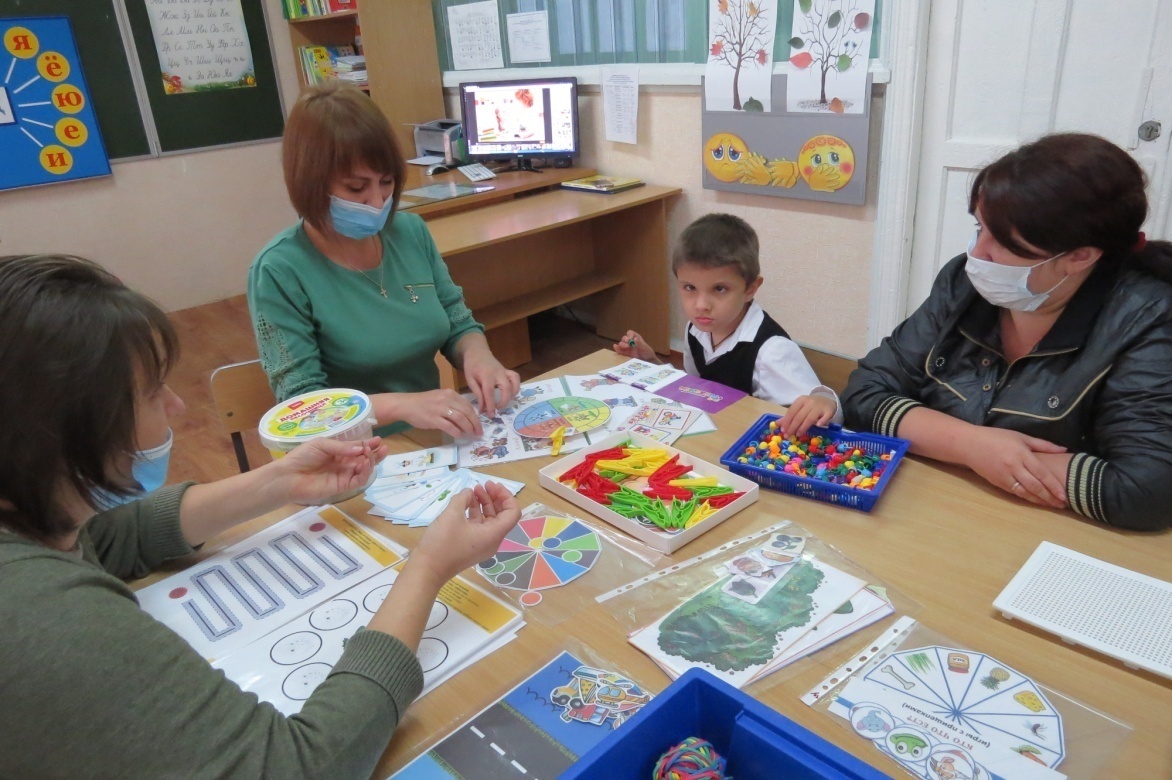 